                                                                                  ПРОЕКТ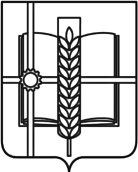 РОССИЙСКАЯ ФЕДЕРАЦИЯРОСТОВСКАЯ ОБЛАСТЬЗЕРНОГРАДСКИЙ РАЙОНМУНИЦИПАЛЬНОЕ ОБРАЗОВАНИЕ«Зерноградское городское поселение»АДМИНИСТРАЦИЯ ЗЕРНОГРАДСКОГО ГОРОДСКОГО ПОСЕЛЕНИЯПОСТАНОВЛЕНИЕот                  № г. ЗерноградО внесении изменений в постановление Администрации Зерноградского городского поселения от 20.11.2018 №  143 «Об утверждении муниципальной программы Зерноградского городского поселения «Экономическое развитие и инновационная экономика»»В соответствии с постановлением Правительства Ростовской области от 23.09.2022 № 788 «О внесении изменений в постановление Правительства Ростовской области от 18.09.2015 № 538», Администрация Зерноградского городского поселения постановляет:   1. Внести в приложение к постановлению Администрации Зерноградского городского поселения от 20.11.2018 № 143 «Об утверждении муниципальной программы Зерноградского городского поселения «Экономическое развитие и инновационная экономика»  следующие изменения:1.1. Приложение № 2, приложение № 3 к муниципальной программе Зерноградского городского поселения «Экономическое развитие и инновационная экономика» изложить согласно приложению к настоящему постановлению.       2. Настоящее постановление вступает в силу со дня его официального опубликования.3. Опубликовать данное постановление в печатном средстве массовой информации Зерноградского городского поселения «Зерноград официальный» и разместить на официальном сайте Администрации Зерноградского городского поселения  в информационно-телекоммуникационной сети «Интернет».4. Контроль за выполнением настоящего постановления  возложить на ведущего специалиста (по торговле, бытовому обслуживанию и тарифам) финансово-экономического сектора Администрации Зерноградского городского поселения. Заместитель главы Администрации Зерноградского городского поселения		            	     Н.А. Овчарова                               Приложение к постановлению АдминистрацииЗерноградского городского поселения                                                                                                                       от                   №   «Приложение № 2к муниципальной программеЗерноградского городского поселения «Экономическое развитие и инновационная экономика»Переченьподпрограмм, основных мероприятий муниципальной программы Зерноградского городского поселения «Экономическое развитие и инновационная экономика»Приложение № 3к муниципальной программеЗерноградского городского поселения «Экономическое развитие и инновационная экономика»Расходы бюджета Зерноградского городского поселения Зерноградского района на реализацию муниципальной программы «Экономическое развитие и инновационная экономика»                                                               »№
п/пНомер и наименование основного мероприятияСоисполнитель, участник, ответственный за исполнение основного мероприятияСрок (годы)Срок (годы)Ожидаемый     непосредственный 
результат     
(краткое описание)Последствия 
нереализации основного   
мероприятияСвязь с 
показателями   муниципальной 
программы    
(подпрограммы)№
п/пНомер и наименование основного мероприятияСоисполнитель, участник, ответственный за исполнение основного мероприятияначала реализацииокончания 
реализацииОжидаемый     непосредственный 
результат     
(краткое описание)Последствия 
нереализации основного   
мероприятияСвязь с 
показателями   муниципальной 
программы    
(подпрограммы)12345678Подпрограмма 1 «Развитие субъектов малого и среднего предпринимательства в Зерноградском городском поселении»Подпрограмма 1 «Развитие субъектов малого и среднего предпринимательства в Зерноградском городском поселении»Подпрограмма 1 «Развитие субъектов малого и среднего предпринимательства в Зерноградском городском поселении»Подпрограмма 1 «Развитие субъектов малого и среднего предпринимательства в Зерноградском городском поселении»Подпрограмма 1 «Развитие субъектов малого и среднего предпринимательства в Зерноградском городском поселении»Подпрограмма 1 «Развитие субъектов малого и среднего предпринимательства в Зерноградском городском поселении»Подпрограмма 1 «Развитие субъектов малого и среднего предпринимательства в Зерноградском городском поселении»Подпрограмма 1 «Развитие субъектов малого и среднего предпринимательства в Зерноградском городском поселении»Цель подпрограммы 1 – Создание условий для развития малого и среднего предпринимательстваЦель подпрограммы 1 – Создание условий для развития малого и среднего предпринимательстваЦель подпрограммы 1 – Создание условий для развития малого и среднего предпринимательстваЦель подпрограммы 1 – Создание условий для развития малого и среднего предпринимательстваЦель подпрограммы 1 – Создание условий для развития малого и среднего предпринимательстваЦель подпрограммы 1 – Создание условий для развития малого и среднего предпринимательстваЦель подпрограммы 1 – Создание условий для развития малого и среднего предпринимательстваЦель подпрограммы 1 – Создание условий для развития малого и среднего предпринимательстваЗадача 1 подпрограммы 1 – Информационная, консультационная поддержка малого и среднего предпринимательстваЗадача 1 подпрограммы 1 – Информационная, консультационная поддержка малого и среднего предпринимательстваЗадача 1 подпрограммы 1 – Информационная, консультационная поддержка малого и среднего предпринимательстваЗадача 1 подпрограммы 1 – Информационная, консультационная поддержка малого и среднего предпринимательстваЗадача 1 подпрограммы 1 – Информационная, консультационная поддержка малого и среднего предпринимательстваЗадача 1 подпрограммы 1 – Информационная, консультационная поддержка малого и среднего предпринимательстваЗадача 1 подпрограммы 1 – Информационная, консультационная поддержка малого и среднего предпринимательстваЗадача 1 подпрограммы 1 – Информационная, консультационная поддержка малого и среднего предпринимательства1.Основное мероприятие 1.1. Оказание консультационной поддержки субъектов МСП и граждан, желающих организовать собственное делофинансово-экономический сектор Администрации Зерноградского городского поселения201920301.Увеличение количества субъектов МСП2. Создание новых рабочих мест и сохранение существующих3. Обеспечения благоприятного климата для предпринимательской деятельности, активного включения предпринимательских структур в решение социально-экономических проблем поселения.1. Блокирование  информации, отсутствие эффективного механизма оперативного информирования субъектов МСП, органов местного самоуправления и всех желающих  создать собственное дело.2. Снижение предпринима-тельской активности и негативное влияние на предпринима-тельский климат Влияет на достижение показателей  1.12.Основное мероприятие 1.2 Разработка и (или) издание методических, информационных материалов по вопросам развития малого и среднего предпринимательствафинансово-экономический сектор Администрации Зерноградского городского поселения20192030 Определение проблем и перспектив развития сферы малого и среднего предпринимательства. Снижение деловой активности в приоритетных сферах экономики. Влияет на достижение показателей 1.13.Основное мероприятие 1.3 Предоставление субъектам малого и среднего предпринимательства, являющимся сельско-хозяйственными товаропроизводителями, мест для размещения нестационарных торговых объектов на земельных участках, государственная собственность на которые не разграничена, и земельных участках, находящихся в собственности муниципального образования «Зерноградское городское поселение» без проведения торгов (конкурсов, аукционов)финансово-экономический сектор Администрации Зерноградского городского поселения20232030повышение конкурентоспособности субъектов малого и среднего предпринимательства;создание новых субъектов малого и среднего предпринимательства;оказание поддержки начинающим предпринимателям и физическим лицам, применяющим специальный налоговый режим «Налог на профессиональный доход»снижение субъектов малого и среднего предпринимательства, осуществляющих деятельность в сфере производства сельскохозяйственной продукцииВлияет на достижение показателей 1.1Подпрограмма 2 «Защита прав потребителей в Зерноградском районе»Подпрограмма 2 «Защита прав потребителей в Зерноградском районе»Подпрограмма 2 «Защита прав потребителей в Зерноградском районе»Подпрограмма 2 «Защита прав потребителей в Зерноградском районе»Подпрограмма 2 «Защита прав потребителей в Зерноградском районе»Подпрограмма 2 «Защита прав потребителей в Зерноградском районе»Подпрограмма 2 «Защита прав потребителей в Зерноградском районе»Подпрограмма 2 «Защита прав потребителей в Зерноградском районе»Цель подпрограммы 2 – Создание условий для эффективной защиты установленных законодательством Российской Федерации прав потребителейЦель подпрограммы 2 – Создание условий для эффективной защиты установленных законодательством Российской Федерации прав потребителейЦель подпрограммы 2 – Создание условий для эффективной защиты установленных законодательством Российской Федерации прав потребителейЦель подпрограммы 2 – Создание условий для эффективной защиты установленных законодательством Российской Федерации прав потребителейЦель подпрограммы 2 – Создание условий для эффективной защиты установленных законодательством Российской Федерации прав потребителейЦель подпрограммы 2 – Создание условий для эффективной защиты установленных законодательством Российской Федерации прав потребителейЦель подпрограммы 2 – Создание условий для эффективной защиты установленных законодательством Российской Федерации прав потребителейЦель подпрограммы 2 – Создание условий для эффективной защиты установленных законодательством Российской Федерации прав потребителейЗадача 1 подпрограммы 2 – Формирование системы обеспечения эффективной и доступной защиты прав потребителей, путем информационного обеспеченияЗадача 1 подпрограммы 2 – Формирование системы обеспечения эффективной и доступной защиты прав потребителей, путем информационного обеспеченияЗадача 1 подпрограммы 2 – Формирование системы обеспечения эффективной и доступной защиты прав потребителей, путем информационного обеспеченияЗадача 1 подпрограммы 2 – Формирование системы обеспечения эффективной и доступной защиты прав потребителей, путем информационного обеспеченияЗадача 1 подпрограммы 2 – Формирование системы обеспечения эффективной и доступной защиты прав потребителей, путем информационного обеспеченияЗадача 1 подпрограммы 2 – Формирование системы обеспечения эффективной и доступной защиты прав потребителей, путем информационного обеспеченияЗадача 1 подпрограммы 2 – Формирование системы обеспечения эффективной и доступной защиты прав потребителей, путем информационного обеспеченияЗадача 1 подпрограммы 2 – Формирование системы обеспечения эффективной и доступной защиты прав потребителей, путем информационного обеспечения3.Основное мероприятие 2.1 Информационное обеспечение потребителей. Просвещение и популяризация вопросов защиты прав потребителейфинансово-экономический сектор Администрации Зерноградского городского поселения20192030 Формирования у населения  навыков рационального потребительского поведения Недостаточная осведомленность граждан о своих потребительских правах и механизмах их реализацииВлияет на достижение показателей 2.1Подпрограмма  3 «Развитие торговли на территории Зерноградского городского поеления»Подпрограмма  3 «Развитие торговли на территории Зерноградского городского поеления»Подпрограмма  3 «Развитие торговли на территории Зерноградского городского поеления»Подпрограмма  3 «Развитие торговли на территории Зерноградского городского поеления»Подпрограмма  3 «Развитие торговли на территории Зерноградского городского поеления»Подпрограмма  3 «Развитие торговли на территории Зерноградского городского поеления»Подпрограмма  3 «Развитие торговли на территории Зерноградского городского поеления»Подпрограмма  3 «Развитие торговли на территории Зерноградского городского поеления»Цель подпрограммы 3 – Развитие сферы торговли с целью наиболее полного удовлетворения потребностей населения в товарах и услугах торговлиЦель подпрограммы 3 – Развитие сферы торговли с целью наиболее полного удовлетворения потребностей населения в товарах и услугах торговлиЦель подпрограммы 3 – Развитие сферы торговли с целью наиболее полного удовлетворения потребностей населения в товарах и услугах торговлиЦель подпрограммы 3 – Развитие сферы торговли с целью наиболее полного удовлетворения потребностей населения в товарах и услугах торговлиЦель подпрограммы 3 – Развитие сферы торговли с целью наиболее полного удовлетворения потребностей населения в товарах и услугах торговлиЦель подпрограммы 3 – Развитие сферы торговли с целью наиболее полного удовлетворения потребностей населения в товарах и услугах торговлиЦель подпрограммы 3 – Развитие сферы торговли с целью наиболее полного удовлетворения потребностей населения в товарах и услугах торговлиЦель подпрограммы 3 – Развитие сферы торговли с целью наиболее полного удовлетворения потребностей населения в товарах и услугах торговлиЗадача 1 подпрограммы 3 – Реализация государственной политики в области торговой деятельности в целях создания условий для наиболее полного удовлетворения спроса населения на потребительские товары соответствующего качества по доступным ценам в пределах территориальной доступностиЗадача 1 подпрограммы 3 – Реализация государственной политики в области торговой деятельности в целях создания условий для наиболее полного удовлетворения спроса населения на потребительские товары соответствующего качества по доступным ценам в пределах территориальной доступностиЗадача 1 подпрограммы 3 – Реализация государственной политики в области торговой деятельности в целях создания условий для наиболее полного удовлетворения спроса населения на потребительские товары соответствующего качества по доступным ценам в пределах территориальной доступностиЗадача 1 подпрограммы 3 – Реализация государственной политики в области торговой деятельности в целях создания условий для наиболее полного удовлетворения спроса населения на потребительские товары соответствующего качества по доступным ценам в пределах территориальной доступностиЗадача 1 подпрограммы 3 – Реализация государственной политики в области торговой деятельности в целях создания условий для наиболее полного удовлетворения спроса населения на потребительские товары соответствующего качества по доступным ценам в пределах территориальной доступностиЗадача 1 подпрограммы 3 – Реализация государственной политики в области торговой деятельности в целях создания условий для наиболее полного удовлетворения спроса населения на потребительские товары соответствующего качества по доступным ценам в пределах территориальной доступностиЗадача 1 подпрограммы 3 – Реализация государственной политики в области торговой деятельности в целях создания условий для наиболее полного удовлетворения спроса населения на потребительские товары соответствующего качества по доступным ценам в пределах территориальной доступностиЗадача 1 подпрограммы 3 – Реализация государственной политики в области торговой деятельности в целях создания условий для наиболее полного удовлетворения спроса населения на потребительские товары соответствующего качества по доступным ценам в пределах территориальной доступностиОсновное мероприятие 3.1Создание благоприятных условий для комплексного развития сферы торговли и обеспечение населения поселения качественными товарами и услугами. Равномерное и эффективное развитие торговой отрасли по всей территории поселения. Проведение мониторинга обеспеченности населения Зерноградского городского поселения площадью торговых объектов в целях выявления проблемных территорийфинансово-экономический сектор Администрации Зерноградского городского поселения20222030Создание условий для эффективной и качественной работы торговой отрасли на территории Зерноградского городского поселения. Повышение удовлетворенности населения территориальной доступностью торговых объектов.Отсутствие объектов торговли на отдаленных и труднодоступных территориях поселения.Влияет на достижение показателей 3.1СтатусНаименование муниципальной программы, подпрограммы муниципальной программы, основного мероприятия, мероприятия ведомственной целевой программыОтветственный исполнитель, соисполнители, участникиКод бюджетной классификацииКод бюджетной классификацииКод бюджетной классификацииКод бюджетной классификацииРасходы (тыс. рублей), годыРасходы (тыс. рублей), годыРасходы (тыс. рублей), годыРасходы (тыс. рублей), годыРасходы (тыс. рублей), годыРасходы (тыс. рублей), годыРасходы (тыс. рублей), годыРасходы (тыс. рублей), годыРасходы (тыс. рублей), годыРасходы (тыс. рублей), годыРасходы (тыс. рублей), годыРасходы (тыс. рублей), годыСтатусНаименование муниципальной программы, подпрограммы муниципальной программы, основного мероприятия, мероприятия ведомственной целевой программыОтветственный исполнитель, соисполнители, участникиГРБСРзПрЦСРВР201920202021202220232024202520262027202820292030Муниципальная программа«Экономическое развитие и инновационная экономика»финансово-экономический сектор Администрации Зерноградского городского поселения951ХХХ1,01,01,01,01,01,01,01,01,01,01,01,0Подпрограмма 1Развитие субъектов малого и среднего предпринимательства в Зерноградском городском поселениифинансово-экономический сектор Администрации Зерноградского городского поселения951ХХХ1,01,01,01,01,01,01,01,01,01,01,01,0мероприятиеКонсультационная и информационная поддержка субъектов малого и среднего предпринимательствафинансово-экономический сектор Администрации Зерноградского городского поселения951ХХХ0,00,00,00,00,00,00,00,00,00,00,00,0мероприятиеРазработка и (или) издание методических, информационных материалов по вопросам развития малого и среднего предпринимательствафинансово-экономический сектор Администрации Зерноградского городского поселения951041211100260202401,01,01,01,01,01,01,01,01,01,01,01,0мероприятиеПредоставление субъектам малого и среднего предпринимательства, являющимся сельско-хозяйственными товаропроизводителями, мест для размещения нестационарных торговых объектов на земельных участках, государственная собственность на которые не разграничена, и земельных участках, находящихся в собственности муниципального образования «Зерноградское городское поселение» без проведения торгов (конкурсов, аукционов)финансово-экономический сектор Администрации Зерноградского городского поселения951ХХХ0,00,00,00,00,00,00,00,0Подпрограмма  2Защита прав потребителей в Зерноградском городском поселениифинансово-экономический сектор Администрации Зерноградского городского поселения951ХХХ0,00,00,00,00,00,00,00,00,00,00,00,0мероприятиеИнформационное обеспечение потребителей. Просвещение и популяризация вопросов защиты прав потребителейфинансово-экономический сектор Администрации Зерноградского городского поселения951ХХХ0,00,00,00,00,00,00,00,00,00,00,00,0Подпрограмма  3 «Развитие торговли на территории Зерноградского городского поеления»финансово-экономический сектор Администрации Зерноградского городского поселения951ХХХ0,00,00,00,00,00,00,00,00,00,00,00,0мероприятиеПроведение мониторинга обеспеченности населения Зерноградского городского поселения площадью торговых объектов в целях выявления проблемных территорий.финансово-экономический сектор Администрации Зерноградского городского поселения951ХХХ0,00,00,00,00,00,00,00,00,0